PREPARACIÓNMezclarel azucar con la mantequilla hasta que se haga cremaBatir los huebosAgregar la masa ateriorAñadir la levadura, la arina, el cacao y la canela. Mezclar todo.Precalentar el horno a170ºEngrasamos una fuente con mantequilla y bertimos la mezclaMeter la bandeja en el horno durante media hora.Preparación cobertura de chocolate:Derretir mantequilla en un cazoMezclar con azucar glase y cacaoCon una espatula cubrimos toda la parte de arriba de la tartaDejar enfriar dos horasPoner los laquasitos por encima                            INGREDIENTES200Gr de arina250gr de azucar morenno6 guebos250gr de mantequilla50gr de cacao en polvoUn sobre de levadura de reposteriaUn poco de canelaLacasitos para decorar                                    TrucosPara saber si la tarta de chocolate esta bien hecha cuando acabe el tiempo de cocción, introducimos un cuchillo o similar y si sale limpio es que esta bien hecha si por lo contrario vemos que se pega algo de masa sin hacer la tendremos que dejar unos minutos masen el horno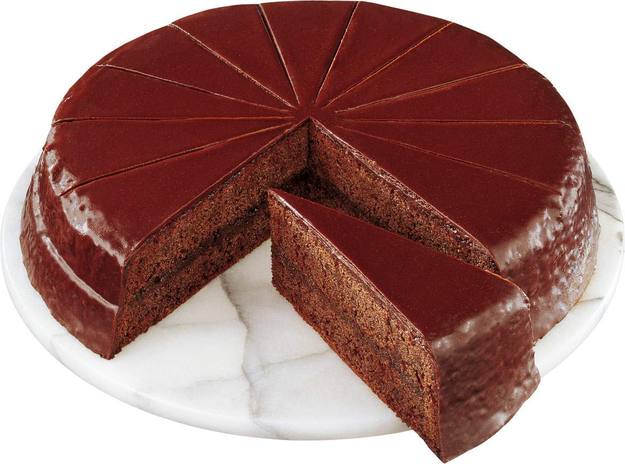 